关于申请博导、硕导人员填写公示材料的通知各申请博士、硕士研究生指导教师人员：请各位申请者填写以下附件的公示材料，要求材料真实且有据可查。将填好的公示材料转换成不可修改的PDF电子稿，连同其他申报材料于10月7日前上报申请学科导师所属学院。附件：  1、 申请博士研究生指导教师成果公示表.xls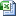  申请硕士研究生指导教师成果公示表.xls    学科建设与学位办公室2021年9月29日